VANCOUVER TECHNICAL SECONDARY SCHOOL
Music Department -- Amanda Kilburn
Elizabeth Riegert
2600 East Broadway, Vancouver, B.C. V5M 1Y5
TEL:  604-713-8215     FAX:  604-713-8214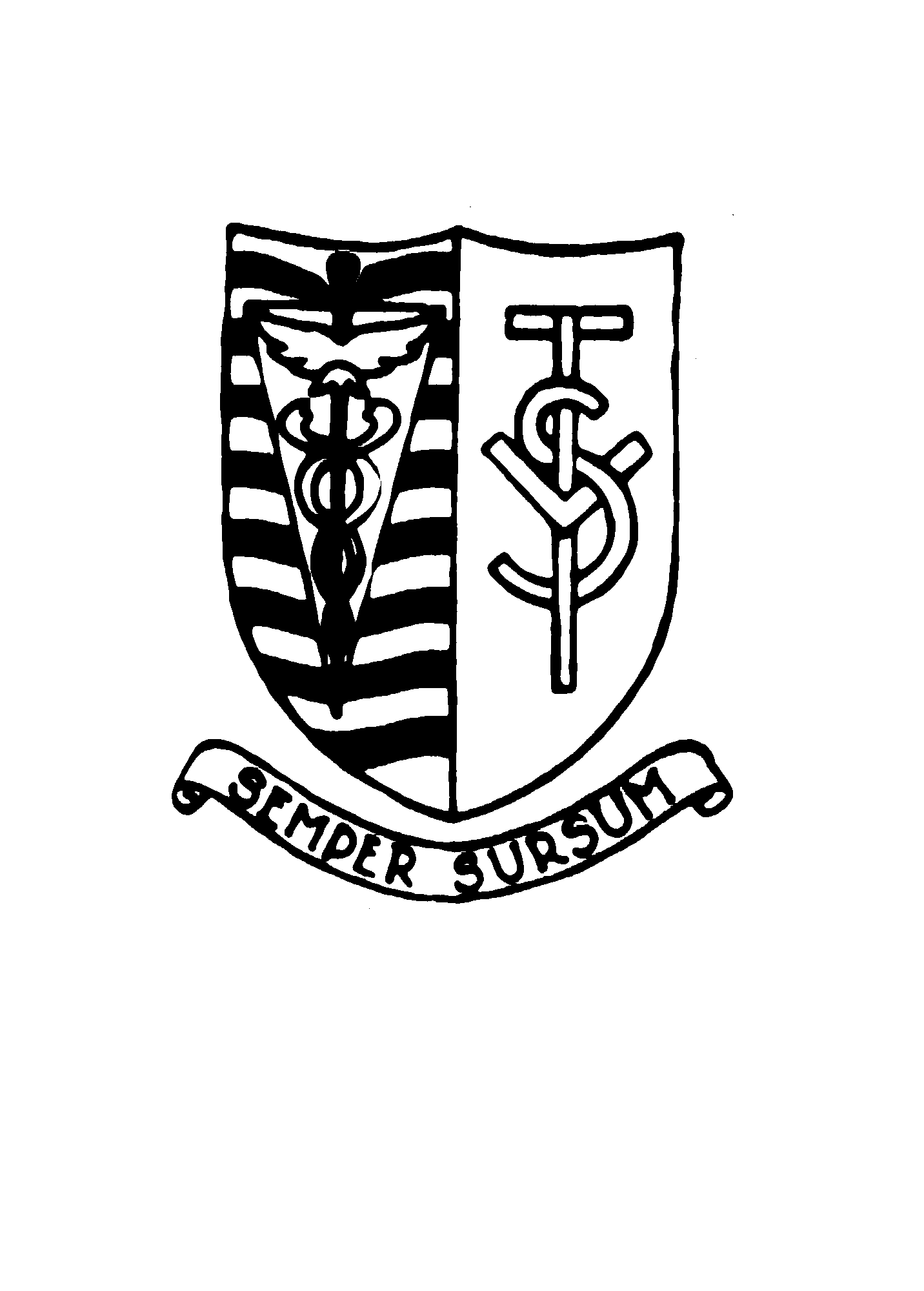 Course Outline & Performance Activity AgreementStudent Name	____________________________
Block/Ensemble(s)	________________Student Number	________________The following four points are important information for both parents and students and should be read carefully. Please sign and return this form to the school no later than September 16, 2022 for Strings, Choir and Semester 1 Band students or for semester 2 Band students, Feb. 10, 2023.I/We understand that all off-timetable, after school, strings/choir classes are credit-earning courses and absence due to personal appointments or participation in athletics should be avoided and parent notes provided in advance, where possible.I/We have read and understand the content of the Vancouver Technical School Music Program Course Outline and commit to supporting the goals of the Music Program in 2022-2023.I/We also understand that students are required to prepare for, participate in, and attend for the duration, all concerts in which the student’s ensemble(s) will perform.I/We will support the student by encouraging home practice and completing the Home Practice Record. Home practice required is a suggested minimum of 75 minutes each week for band students, and 100 minutes each week for our off-timetable courses._________________________________Student Signature_________________________________Parent Signature_________________________________DatePLEASE COMPLETE REVERSE SIDE OF THIS FORM & RETURN 


Parent Involvement at Van Tech 
Part of our program’s success is based on strong partnerships within the school community. We are pleased to have parents contribute to our program in a few different ways. Please complete the necessary information and return this form if you wish to be a volunteer. Please check any/all the circles that apply to you and complete the information below and return to the school. Name: _________________________________________________ Student’s Name: ____________________ Ensemble:____________ Parent Cell Phone Number:_________________________________Parent E-mail: ___________________________________________ WE APPRECIATE YOUR SUPPORT! mVan Tech Music Parents Organization (TeMPO)This organization assists with fundraising projects, tour preparation, special events, guest performances, and the enhancement of our music and instrument inventory. There are various degrees of commitment for this organization and any help is valuable. mTour/Festival Chaperones Each year there are several performances that will take place outside of the regular school setting. Parents are needed as chaperones for these excursions. Details are provided prior to asking you to commit. mOccasional Volunteers Our students will appreciate even the smallest amount of volunteer time. Whether it is at a concert, for a special project, or a fundraising initiative, we will always be able to use the help. 